Publicado en Alicante el 05/01/2024 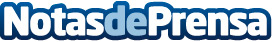 El agua hidrogenada aporta beneficios para la saludHydrogen se hace eco de la información lanzada por el Diario de Navarra sobre el agua hidrogenada y los beneficios que conlleva para la saludDatos de contacto:HydrogenHydrogen965433304Nota de prensa publicada en: https://www.notasdeprensa.es/el-agua-hidrogenada-aporta-beneficios-para-la Categorias: Nacional Nutrición Otros Servicios http://www.notasdeprensa.es